III. Posiedzenie Komisji Archeologii Trójmorza Neolitu i Epoki Brązu Komitetu Nauk Pra- i Protohistorycznych PAN (piątek, 25.02.2022, godz. 10.00-16.00)Międzynarodowa konferencja: „Archeologia Trójmorza: badania nad neolitem i epoką brązu na Ukrainie, w Serbii, na Słowacji i w Polsce”  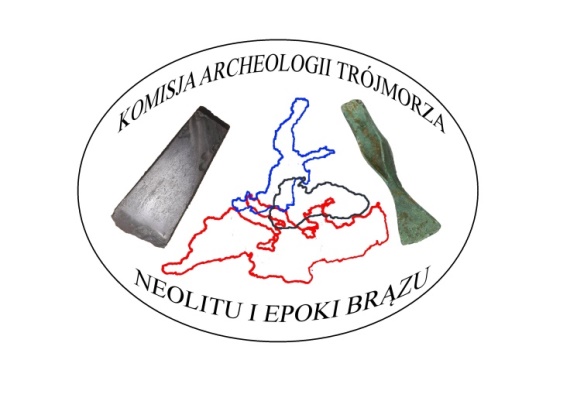 Abstrakty wystąpień                                                                                                                                                     Viktor I. KlochkoАрхеологічні речі, як маркери міграцій бронзової добиПропоную дайджест своїх досліджень останніх років хронотипології окремих категорій металевих предметів доби ранньої та середньої бронзи України, зокрема металевих сокир: ямної культури, культури шнурової кераміки, катакомбної культури, комплексу речей кінця ранньої – початку середньої бронзи. Та на цій основі спробу узагальнення певних культурних процесів у Центральній та Східній Європі ІІІ – початку ІІ тис. до н.е. Viktor Ivanovich Klochko, Department of Archaeology, Faculty of Humanities, National University of Kyiv-Mohyla Academy Ukraine, Kyiv, email: vklochko@ukr.netPaweł Jarosz, Jovan Koledin, Piotr WłodarczakKurhany Wojwodiny – podsumowanie projektuProjekt NCN „Dunajski szlak kultury jamowej” był realizowany w latach 2016-2021 w Instytucie Archeologii i Etnologii PAN we współpracy z Muzeum Wojwodiny w Nowym Sadzie. Jego celem było opracowanie badań archiwalnych, wykonanie specjalistycznych analiz oraz przeprowadzenie wykopalisk w Baczce - najdalej na zachód wysuniętym regionie eurazjatyckiego stepu, na którym zarejestrowano kurhany datowane na IV i III tys. BC. Do badań wybrano dwa kurhany zlokalizowane w regionie Šajkaška: "Ciganską humkę" z Šajkaš oraz "Medisovą humkę" z Žabalj. Zgodnie z oczekiwaniami, w kurhanach tych odkryto groby kultury jamowej. Zarówno nowe materiały, jak i znaleziska z kopców badanych we wcześniejszych latach, posłużyły do prezentacji syntetycznego ujęcia rytuału funeralnego społeczności stepowych w Wojwodinie. Przeprowadzono przy tym różne analizy specjalistyczne, w tym chronometryczne i bioarcheologiczne.Paweł Jarosz, Ośrodek Archeologii Gór i Wyżyn IAE PAN, Kraków, email: ptjarosz@gmail.comJovan Koledin, Muzej Vojvodiny, Novi Sad, email: jok.koledin3@gmail.comPiotr Włodarczak, Ośrodek Archeologii Gór i Wyżyn IAE PAN, Kraków, email: wlodarczak.piotr@gmail.comAdam Wawrusiewicz, Michał Przeździecki, Elżbieta Jaskulska, Marcin Frączek, Iga SzwedOstatni łowcy zbieracze w dorzeczu Narwi i środkowej Wisły. Wstępne wyniki badań nad obrzędowością funeralnąObszary Podlasia oraz wschodniego i środkowego Mazowsza z pewnością należą do regionów kluczowych dla poznania zarówno genezy, jak i specyfiki zjawisk kulturowych określanych mianem kultury niemeńskiej, typu/horyzontu Linin, czy w bardziej ogólnym pojęciu niemeńskiego kręgu kulturowego. Do niedawna dokumentowano tu jednak wyłącznie relikty stanowisk osadowych. Brakowało przy tym jakichkolwiek przesłanek pozwalających na zdefiniowanie obrządku pogrzebowego, który przez dziesięciolecia pozostawał nieuchwytny metodami archeologicznymi. Pierwsze symptomy zmian tego stanu rzeczy zaobserwowano w trakcie analizy niezwykle bogatych źródeł pozyskanych w latach 70. XX w. na stanowisku w Grądach-Woniecko, woj. podlaskie. Jednak dopiero w pod koniec 2021 roku, wzmożona deflacja pola wydmowego doprowadziła do ujawnienia śladów rozległego cmentarzyska. Jedno z bardziej wyraźnych skupisk szczątków kostnych zostało objęte ratowniczymi badaniami wykopaliskowymi, w których efekcie rozpoznano dwa zespoły zawierające skremowane szczątki ludzkie obficie barwione ochrą. Ich kontekst i pozycja stratygraficzna pozwalają wiązać je z ugrupowaniami subneolitycznymi kultury niemeńskiej. Obserwacje te stanowią asumpt do reanalizy faktu współwystępowania przepalonych szczątków ludzkich na stanowiskach subneolitycznych. Doskonałym tego przykładem jest kolekcja pochodząca ze stanowiska w Lininie nad środkową Wisłą, gdzie poza niezwykle licznym zbiorem źródeł ceramicznych odnotowano pozostałości pochówku cechującego się specyficznym sposobem kremacji, co znajduje odzwierciedlenie w stanie zachowania materiałów.Badania nad zagadnieniem „niemeńskiej” obrzędowości pogrzebowej mają charakter inicjalny i wymagają przeprowadzenia szeregu analiz specjalistycznych, niemniej poczynione obserwacje wydają się niezwykle istotne z perspektywy dyskusji nad rolą ugrupowań strefy leśnej w genezie i rozwoju późniejszych zjawisk definiowanych jako trzciniecki krąg kulturowy. Adam Wawrusiewicz, Dział Archeologii Muzeum Podlaskiego w Białymstoku,  e- mail: a.wawrusiewicz@muzeum.bialystok.pl Michał Przeździecki,  Wydział Archeologii Uniwersytetu Warszawskiego, e-mail: m.przezdziecki@uw.edu.plElżbieta Jaskulska, Wydział Archeologii Uniwersytetu Warszawskiego, e-mail:  ejaskulska@uw.edu.plMarcin Frączek, Instytut Geografii i Nauk o Środowisku, Uniwersytet Jana Kochanowskiego w Kielcach, e-mail: marcin.fraczek@ujk.edu.plIga Szwed, studentka Wydziału Archeologii Uniwersytetu Warszawskiego, e-mail:  igaszwed@gmail.com Paweł Jarosz, Eva Horvatova, Michał Podsiadło, Marcin M. Przybyła, Anita Szczepanek, Piotr WłodarczakNa granicy światów. Społeczności kurhanowe we wschodniej Słowacji w schyłkowym neolicie i wczesnej epoce brązuBadania wykopaliskowe nad kurhanami we wschodniej Słowacji i Ukrainie Zakarpackiej prowadzone są już od ponad 80 lat. Jak dotąd obejmowały one głównie tereny wyżynne – tj. obszar Wyżyny Ondavskiej. Budowniczych tych kurhanów należy łączyć z ludnością kultury ceramiki sznurowej. W pojedynczych kopcach zauważalne są elementy charakterystyczne dla stepowej ludności kultury jamowej. Zwarty zasięg osadnictwa kultury jamowej nie przekracza jednak Cisy. Wybrany do badań obszar Niziny Wschodniosłowackiej oraz Zakarpackiej jest więc miejscem szczególnie interesującym dla poznania oddziaływań pontyjskich na teren środkowej Europy, a ściślej na uchwycenie relacji pomiędzy kulturą ceramiki sznurowej, a kulturą jamową. Tak jak na pozostałych obszarach występowania tych jednostek niemal jedynym źródłem informacji są stanowiska funeralne wyróżniające się w krajobrazie kulturowym obecnością pojedynczych kurhanów lub całych ich zespołów.W ramach projektu NCN „Transmisja wpływów stepowych w strefie karpackiej w III tys. przed Chrystusem”, realizowanego przy współpracy IAE PAN oraz AU SAV w 2021 roku przeprowadzono nieinwazyjne badania na terenie Niziny Wschodniosłowackiej w rejonie miejscowości Velky Kamenec, Michalany, Zbudza, Plechotice, Novy Ruskov i Throviste. Eva Horváthová, Archeologický ústav SAV, Košice, email: ehorvath@saske.skPaweł Jarosz, Ośrodek Archeologii Gór i Wyżyn, Instytut Archeologii i Etnologii PAN, O/Kraków, email: ptjarosz@gmail.comMichał Podsiadło, Dolmen S.C., email: thergo@o2.plMarcin M. Przybyła, Dolmen S.C., email: megzyk@poczta.onet.plAnita Szczepanek, Ośrodek Archeologii Gór i Wyżyn, Instytut Archeologii I Etnologii PAN, O/Kraków, email: anitaszczepanek2016@gmail.comPiotr Włodarczak, Ośrodek Archeologii Gór i Wyżyn, Instytut Archeologii I Etnologii PAN, O/Kraków, email: wlodarczak.piotr@gmail.comJoanna Adamik-Proksa, Jadwiga Stanek-TarkowskaKilka uwag na temat dysproporcji między liczbą cmentarzysk i stanowisk osadowych w trzcinieckim kręgu kulturowymProblem niewielkiej liczby znalezisk funeralnych w trzcinieckim kręgu kulturowym był od dawna podnoszony w literaturze przedmiotu. W starszych publikacjach źródłowych kultura trzciniecka traktowana była jako jednostka znana głównie z osad. Nowsze badania wykopaliskowe, w tym szerokopłaszczyznowe prace związane z budową autostrad, nie zmieniły tej ogólnej prawidłowości. Liczba odkryć o charakterze sepulkralnym, jakich dokonano do tej pory, jest w dalszym ciągu nieporównywalnie mniejsza niż obiektów typu osadowego. W ramach ekumeny „trzcinieckiej” znane są regiony, w obrębie których nie odkryto dotąd ani jednego pewnego grobu. Celem referatu będzie próba szerszego przedstawienia tego problemu oraz wskazania możliwych wyjaśnień dla obserwowanego zjawiska.Joanna Adamik-Proksa, Instytut Archeologii Uniwersytetu Rzeszowskiego, email: j.adamik86@gmail.comJadwiga Stanek-Tarkowska,  Instytut Nauk Rolniczych, Ochrony i Kształtowania Środowiska, Uniwersytet Rzeszowski, email: jstanek@ur.edu.plDołącz Zoom do spotkaniahttps://us05web.zoom.us/j/87392248247?pwd=bTlYbk00M241MWIzbmpJWmt1UXVRZz09